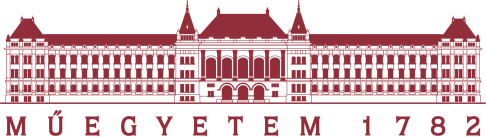 Budapesti műszaki és gazdaságtudományi egyetemGépészmérnöki karPolimertechnika tanszékHallgató NeveSZAKDOLGOZAT vagy DIPLOMATERVA szakdolgozat/diplomaterv címeTémavezető:Témavezető NevebeosztásaKonzulens:Konzulens NevebeosztásaBudapest, 2019Ide kell befűzni az eredeti vagy a másolt feladatkiírási lapot!A feladatkiírás hátoldala!NYILATKOZATOKElfogadási nyilatkozatEz a szakdolgozat/diplomaterv a Budapesti Műszaki és Gazdaságtudományi Egyetem Gépészmérnöki Kara által a Diplomatervezési és Szakdolgozat feladatokra előírt tartalmi és formai követelménynek megfelelően készült. E szakdolgozatot/diplomatervet a nyilvános bírálatra és nyilvános előadásra alkalmasnak tartom. A beadás időpontja: 	témavezetőNyilatkozat az önálló munkárólAlulírott, Hallgató Neve (NEPTUNKÓD), a Budapesti Műszaki és Gazdaságtudományi Egyetem Gépészmérnöki Karának hallgatója, büntetőjogi és fegyelmi felelősségem tudatában kijelentem és sajátkezű aláírásommal igazolom, hogy ezt a diplomatervet/szakdolgozatot meg nem engedett segítség nélkül, saját magam készítettem, és dolgozatomban csak a megadott forrásokat használtam fel. Minden olyan részt, melyet szó szerint vagy azonos értelemben, de átfogalmazva más forrásból átvettem, egyértelműen, a hatályos előírásoknak megfelelően, a forrás megadásával megjelöltem.Budapest, 20…	szigorló hallgatóKöszönetnyilvánításEzúton szeretnék köszönetet mondani…A témavezetővel/konzulenssel mindig egyeztetve, hogy itt milyen kötelező tartalmi elemek lehetnek (Pl. tanszéken futó pályázatok, amelyek támogatták a kutatást.).TARTALOMJEGYZÉKKöszönetnyilvánítás	viJelölések jegyzéke	viii1.	Bevezetés	22.	Szakirodalmi áttekintés	32.1.	Szakirodalmak keresése	32.2.	Nyelvtani követelmények	32.2.1.	Bekezdéssel szembeni követelmények	32.2.2.	Jellemző nyelvtani hibák	42.3.	Formázási és stílusbeli követelmények	43.	Felhasznált anyagok, alkalmazott berendezések	53.1.	Felhasznált alapanyagok	53.1.1.	Alfejezet	53.1.2.	Alfejezet	53.2.	Alkalmazott berendezések	53.3.	Vizsgálati módszerek	54.	Kísérleti/fejlesztési rész	64.1.	Első részfeladat (nevesítve)	64.2.	Második részfeladat (nevesítve), a nagyon hosszú, és a szokatlan terjedelmű címek tartalomban való megjelenítésének tesztelésére	74.2.1.	Alfejezet a nagyon hosszú, és a szokatlan terjedelmű címek tartalomban való megjelenítésének tesztelésére	74.2.2.	Alfejezet	74.3.	Harmadik részfeladat (nevesítve)	75.	ÖSSZEFOGLALÁS	85.1.	Magyar nyelvű összefoglaló	85.2.	Idegen nyelvű összefoglaló	85.3.	További megoldásra váró feladatok	86.	Felhasznált források	97.	Mellékletek	10Jelölések jegyzékeLatin betűkGörög betűkRövidítésekBevezetésMiért íródott az egész, milyen kérdésekre keresi/adja meg a választ, mi az aktualitása… Terjedelme: kb. 1-2 oldal. Normál bekezdés. Normál bekezdés. Normál bekezdés. Normál bekezdés. Normál bekezdés. Normál bekezdés. Normál bekezdés. Normál bekezdés. Normál bekezdés. Normál bekezdés. Normál bekezdés. Normál bekezdés. Normál bekezdés. Normál bekezdés. Normál bekezdés. Normál bekezdés. Normál bekezdés. Normál bekezdés. Normál bekezdés. Normál bekezdés.Normál bekezdés. Normál bekezdés. Normál bekezdés. Normál bekezdés. Normál bekezdés. Normál bekezdés. Normál bekezdés. Normál bekezdés. Normál bekezdés. Normál bekezdés. Normál bekezdés. Normál bekezdés. Normál bekezdés. Normál bekezdés. Normál bekezdés. Normál bekezdés. Normál bekezdés. Normál bekezdés. Normál bekezdés. Normál bekezdés.Szakirodalmi áttekintésIde jön a felvezető 1-2 mondat. A fejezetek és az alfejezetek között mindig van legalább egy bekezdésnyi írott szöveg.Szakirodalmak kereséseAz ismert magyar könyvek és folyóiratok feldolgozása szinte kötelező. Elsőként a könnyebben elérhető irodalmakkal például a tankönyvekkel, vagy a Polimerek folyóirat (www.polimerek.hu) érdemes keresni, majd ezt követően érdemes áttérni a nemzetközi szakirodalomra. Természetesen minden felhasznált irodalomnak szerepelni kell az irodalomjegyzékben, méghozzá a szövegben való megjelenés sorrendjében [1]. Mindenhol figyelni kell a kereszthivatkozásokra! Így kell kettőt hivatkozni: [1, 2], kettőnél többet: [1-4] vagy [1, 3-5]. Amennyiben a szövegben a szerző nevére is utalni szeretnénk, akkor egy szerző esetén a vezetéknévvel, két szerző esetén mindkettőjük vezetéknevével („és”-sel elválasztva), több szerző esetén az első vezetéknevével „és társai” hozzáfűzésével történik az utalás. Irodalomból szó szerint részeket átvenni tilos, ha indokolt esetben mégis valamely irodalomból egy rövid rész szó szerint kerül átvételre, azt idézőjelek közt kell szerepeltetni.Nyelvtani követelményekKérjük, használja a Microsoft Word helyesírás ellenőrzőjét ügyelve rá, hogy szakszövegről lévén szó nem feltétlenül helyes az ellenőrző javaslata. Ha egy szó vagy kifejezés helyesírásában nem biztos, keresse meg a helyesírási szótárban, vagy a vonatkozó szakirodalmakban, hogy azokban hogyan használták. Csak a helyesírás ellenőrző program használata azonban nem elég! Sokszor előfordul, hogy a helyesírás ellenőrző értelmesnek találja a rosszul írt szót, pl.: estén – esetén helyett, vagy mellet – mellett helyett, vagy helyet – helyett. Mekkora különbség! Ezért nem elég a szöveget megírni, hanem a már megírt szöveget át is kell olvasni, hogy valóban az van-e a papíron, amit írni akartunk. Ajánlott továbbá – több szem többet lát alapon – megkérni egy erre alkalmas családtagot, ismerőst, barátot, hogy olvassa át a dolgozatot, és segítsen a hibák kiszűrésében.Bekezdéssel szembeni követelményekÁltalános hiba, hogy túl rövidek a bekezdések. Általában nem lehetnek egymondatos bekezdések, hiszen egy ilyen szakasznak az összetartozó gondolatokat kell tartalmaznia. A tagolás ne legyen túl „aprólékos”, de túl „nagyvonalú” sem.Jellemző nyelvtani hibákJellemző hiba még a „mely” és az „amely” rossz alkalmazása. Az előbbi kérdésekben, az utóbbi kijelentésekben alkalmazandó. Hasonlóan gyakori probléma a gondolatjelek és a kötőjelek következetlen alkalmazása is, amely nagyon zavaró. Egy másik hasonlóan jelentős hiba az „ezen” kifejezés alkalmazása „ez a” értelemben, ami nem helytálló, hiszen az „ezen” egy helyhatározó szó.Fontos, hogy a mértékegységek és a szám között szóközt kell kihagyni (kivétel a %). Javasoljuk ezekben az esetekben a törhetetlen szóköz használatát (Ctrl+Shift+Space) – így elkerülhető, hogy a szám a sor végén, amíg a mértékegység a következő sor elején helyezkedik el.Az előbbiben csak néhány kiemelt példát mutattunk be, de természetesen nem csak ezekre kell figyelni, hanem az összes helyesírási szabály betartására!Formázási és stílusbeli követelményekSzámos formai követelmény van, amelyekre ebben a dokumentumban találhat példákat. Ha felsorolást kíván beilleszteni, akkor ezt a formátumot használhatja:itt lehetnek a felsorolt dolgok,a felsorolások végére vesszőt kell tenni,az utolsónál pedig pontot kell tenni.Ez a dokumentum egy kötelező forma, amely példákat tartalmaz a szerkesztésre és a stílusokra. Figyeljen arra, hogy az előre definiált stílusokat alkalmazza, és ne soronként próbálja beállítani a megfelelő kinézetet. Ha valamit bemásol egy külső forrásból, ne hagyja, hogy magával hozza annak a stílusát, mert kezelhetetlen és csúnya lesz a dokumentum. Figyeljen arra, hogy a legördülő „stílusok menüben” ne szaporodjanak fel a nem használt stílusok.Felhasznált anyagok, alkalmazott berendezésekItt kell összegyűjteni, hogy milyen anyagokat használt fel, milyen technológiát, gépeket, berendezéseket, vizsgálati módszereket alkalmazott. A fő szabály, hogy annyira részletesen kell bemutatni az anyagokat, módszereket, hogy az Ön által elvégzett kísérletek megismételhetők legyenek.Felhasznált alapanyagokAlfejezetAlfejezetAlkalmazott berendezésekVizsgálati módszerekKísérleti/fejlesztési részEbben a fejezetben kell bemutatni a szakdolgozat készítés/diplomatervezés során végzett önálló munkát.Első részfeladat (nevesítve)A saját munka leírása a megbeszélt fejezetek szerint történjen! Mindig legyenek kereszthivatkozások! Az ábrákat, táblázatokat, egyenleteket a dolgozatban folytonosan sorszámozzuk. Ne legyen ábra ábraszám és cím nélkül, és ne legyen ábra anélkül, hogy meghivatkoznánk a szövegben (1. ábra). Ez vonatkozik a táblázatokra (1. táblázat) és az egyenletekre (1) is.	,	(1)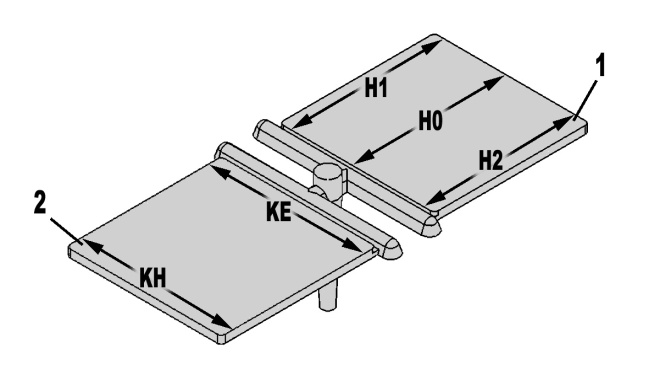 1. ábra Mérési pontok a próbatesteken [6]Amennyiben két ábrát szeretnénk elhelyezni egymás mellett, arra a 2. ábra mutat példát. Hivatkozása a szövegben. 2.a. ábrán látható, hogy… VAGY … (2.a. ábra).2. ábra Mérési pontok a próbatest bal oldalán (a) és a jobb oldalán (b) [7] 1. táblázat Mérési pontok a próbatestekenHasználjon mindenütt kereszthivatkozásokat és ne „kézzel” írja be a hivatkozott egyenlet, ábra, táblázat, vagy irodalom számát, mert könnyű hibázni és így nehéz a dolgozatot bővíteni. A dolgozat (fájl) elnevezése a következőképpen történjen: ’Vezetéknév Keresztnév_Diplomaterv/Szakdolgozat_2018-02-15’, ahol a dátum utal arra is, hogy mikor készítette, melyik „verziónál” tart.Második részfeladat (nevesítve), a nagyon hosszú, és a szokatlan terjedelmű címek tartalomban való megjelenítésének teszteléséreAlfejezet a nagyon hosszú, és a szokatlan terjedelmű címek tartalomban való megjelenítésének teszteléséreAlfejezetHarmadik részfeladat (nevesítve)ÖSSZEFOGLALÁSMagyar nyelvű összefoglalóAz összefoglaló értékelés terjedelme ¾ - 1 oldal! Az elvégzett munka és eredményeinek bemutatása egyes szám első személyben fogalmazva.Angol nyelven készített dolgozat esetén magyar nyelvű összefoglaló kell, ha a készítő magyar anyanyelvű. Idegen nyelven, de nem angolul készített dolgozat esetén kötelező az angol nyelvű összefoglaló, és ha a készítő magyar anyanyelvű, akkor a magyar nyelvű is.Idegen nyelvű összefoglalóA magyar összefoglaló lényegi fordítása idegen nyelven.További megoldásra váró feladatokOpcionálisan javaslattétel, továbbfejlesztési lehetősége bemutatása, előretekintés a jövőbe stb. Amennyiben erre nincs szükség, akkor ez az alpont törölhető.Felhasznált forrásokSmith A., Small B.: Cikk címe. Újság Neve, 1, 48-58 (2004). Big B.: Könyv címe. Kiadó, Kiadó székhelye (2008). Tailor B.: Könyvfejezet címe. in 'Könyv címe' (szerk.: Jones Z., Small U.) Kiadó, Kiadó székhelye, 86-123 (2006). Smith D.: Előadás címe. in 'Konferencia Neve. Konferencia városa, Ország’ Oldalszám vagy cikkazonosító (2009). EN ISO 527: Műanyagok. Húzó tulajdonságok meghatározása (2009). Jones G.: Szabadalom címe. Regisztrációs szám, Ország (2003). Kovács T.: Címe. Szakdolgozat/Diploma. Egyetem, Kar, Tanszék (2015).Kovács T.: Címe. PhD értekezés. Egyetem, Kar, Tanszék (2015). http://www.tvk.hu (2018.03.19.) MellékletekA dolgozat fő részébe már be nem férő, de a tartalom szempontjából fontos mérési jegyzőkönyvek, ábrák, táblázatok stb. kerülhetnek ide, de nem „számlálatlanul” ömlesztve, hanem megfelelően megszerkesztve, kivonatolva úgy, hogy a megfelelő melléklet részre a dolgozat fő részében hivatkozni kell.JelölésMegnevezés, megjegyzés, értékMértékegységpnyomás (pressure)barThőmérséklet (temperature)°CTgüvegesedési átmenet hőmérséklet (glass transition temperature)°CVtérfogat (volume)m3JelölésMegnevezés, megjegyzés, értékMértékegységαlineáris hőtágulási együttható (linear thermal expansion)1/KRövidítésMegnevezésPEpolietilén (polyethylene)PPpolipropilén (polypropylene)GFüvegszál (glass fibre)a)b)Egyenlet paramétereiMérési eredményekMérési eredményekMérési eredményekMérési eredményekEgyenlet paramétereiABCDx [-]0,0460,0500,0430,039y [%]1,311,151,121,29